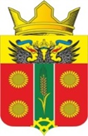 АДМИНИСТРАЦИЯ ИСТОМИНСКОЕ СЕЛЬСКОЕ ПОСЕЛЕНИЕ АКСАЙСКОГО РАЙОНА РОСТОВСКОЙ ОБЛАСТИРАСПОРЯЖЕНИЕ 10.07.2022                                         х. Островского                                               № 128Об утверждении отчета по плану реализации муниципальной программы Истоминского сельского поселения «Защита населения и территории от чрезвычайных ситуаций, обеспечение пожарной безопасности и безопасности людей на водных объектах» за 1 полугодие 2022 года.В соответствии с постановлением администрации Истоминского сельского поселения от 22.10.2018 № 233 «Об утверждении Перечня муниципальных программ Истоминского сельского поселения», постановлением администрации Истоминского сельского поселения от 09.06.2022 № 135 «Об утверждении Порядка разработки, реализации и оценки эффективности муниципальных программ Истоминского сельского поселения»,- 1. Утвердить отчет по плану реализации муниципальной программы «Защита населения и территории от чрезвычайных ситуаций, обеспечение пожарной безопасности и безопасности людей на водных объектах» Истоминского сельского поселения за 1 полугодие 2022 года, согласно приложению к настоящему распоряжению.2. Настоящее распоряжение вступает в силу со дня его официального опубликования.3. Настоящее распоряжение подлежит размещению на официальном сайте Администрации Истоминского сельского поселения и опубликованию в периодическом печатном издании Истоминского сельского поселения «Вестник».4. Контроль за выполнением настоящего распоряжения возложить на заместителя главы Администрации Истоминского сельского поселения Аракелян И.С.Глава АдминистрацииИстоминского сельского поселения 		Д.А. КудовбаРаспоряжение вноситЗаместитель главы Администрации														Приложение к  распоряжению АдминистрацииИстоминского сельского поселенияот 10.07.2022 года  № 128Отчет об исполнении плана реализации муниципальной программы«Защита населения и территории от чрезвычайных ситуаций, обеспечение пожарной безопасности и безопасности людей на водных объектах» за 1 полугодие 2022 года.Пояснительная информация к отчёту «Об исполнении плана мероприятиймуниципальной программы«Защита населения и территории от чрезвычайных ситуаций, обеспечение пожарной безопасности и безопасности людей на водных объектах» за 1 полугодие 2022 годаМуниципальная программа Истоминского сельского поселения Аксайского района «Защита населения и территории от чрезвычайных ситуаций, обеспечение пожарной безопасности и безопасности людей на водных объектах» (далее – муниципальная программа) утверждена постановлением Администрации Истоминского сельского поселения от 12.11.2018 года № 248. На реализацию муниципальной программы в 2022году предусмотрено средств бюджета  1322,2 тыс. рублей. Муниципальная программа включает в себя следующие подпрограммы:Подпрограмма 1 – «Противопожарная безопасность» (далее Подпрограмма 1);2. 	Подпрограмма 2 – «Защита от чрезвычайных ситуаций»3.      Подпрограмма 3 – «Обеспечение безопасности на воде»Распоряжением Администрации Истоминского сельского поселения от 28.12.2022 № 268 утвержден план реализации муниципальной программы Истоминского сельского поселения «Защита населения и территории от чрезвычайных ситуаций, обеспечение пожарной безопасности и безопасности людей на водных объектах» на 2022 год. В рамках подпрограммы «Пожарная безопасность» в 2022 году на реализацию программных мероприятий было запланировано 1322,2 тыс. рублей. На отчетную дату реализовано 661,1 тыс. рублей на перечисление иных межбюджетных трансфертов на создание, содержание и организацию деятельности муниципальной пожарной команды на территории поселения.В рамках подпрограммы 1 в 2022 году предусмотрено 1 основное мероприятие: межбюджетные трансферты на создание, содержание и организацию деятельности муниципальной пожарной команды на территории поселения Достижение целей и задач программы  оценивается 
на основании 1 контрольного события.	По итогам 1 полугодия  2022  года  достигнуто контрольное событие, из них: ранее запланированного срока – 0, в установленный срок – 1, с нарушением установленного срока – 0.	Руководитель и ответственный за ГО и ЧС в администрации Истоминского сельского поселения прошли обучение и получили 2 удостоверения.Глава Администрации Истоминского сельского поселения                                                                                       		                      Д.А. Кудовба№ п\пНаименования основного мероприятия, мероприятия ведомственной целевой программы, контрольного события программыОтветственный исполнитель, соисполнитель, участник (должность/ФИО)Ответственный исполнитель, соисполнитель, участник (должность/ФИО)Результат реализации (краткое описание)Результат реализации (краткое описание)Фактическая дата начала реализацииФактическая дата начала реализацииФактическая дата окончания реализации, наступления контрольного событияФактическая дата окончания реализации, наступления контрольного событияоды бюджетаРасходы бюджета поселения на реализацию муниципальной программы, тыс. руб.Расходы бюджета поселения на реализацию муниципальной программы, тыс. руб.Объем неосвоенных средств, причины их не освоения№ п\пНаименования основного мероприятия, мероприятия ведомственной целевой программы, контрольного события программыОтветственный исполнитель, соисполнитель, участник (должность/ФИО)Ответственный исполнитель, соисполнитель, участник (должность/ФИО)Результат реализации (краткое описание)Результат реализации (краткое описание)Фактическая дата начала реализацииФактическая дата начала реализацииФактическая дата окончания реализации, наступления контрольного событияФактическая дата окончания реализации, наступления контрольного событияПредусмотрено муниципальной программойПредусмотрено сводной бюджетной росписьюФакт на отчетную дату1233445566789101.	Подпрограмма 1.  «Противопожарная безопасность»	Подпрограмма 1.  «Противопожарная безопасность»	Подпрограмма 1.  «Противопожарная безопасность»	Подпрограмма 1.  «Противопожарная безопасность»	Подпрограмма 1.  «Противопожарная безопасность»	Подпрограмма 1.  «Противопожарная безопасность»	Подпрограмма 1.  «Противопожарная безопасность»	Подпрограмма 1.  «Противопожарная безопасность»	Подпрограмма 1.  «Противопожарная безопасность»1322,21322,2661,1661,1Не наступил срок исполнения1.1Основное мероприятие 1.1Иные межбюджетные трансферты на создание, содержание и организацию деятельности муниципальной пожарной команды на территории поселения Заместитель главы Администрации Истоминского сельского поселенияЗаместитель главы Администрации Истоминского сельского поселения01.01.202201.01.202231.12.202231.12.20221322,21322,2661,1661,1Не наступил срок исполнения1.2Основное мероприятие 1.2Дооснащение необходимым снаряжением для тушения и ликвидации ландшафтных пожаровЗаместитель главы Администрации Истоминского сельского поселенияЗаместитель главы Администрации Истоминского сельского поселения01.01.202201.01.202231.12.2022  31.12.2022  0,00,00,02.	Подпрограмма 2.  «Защита от чрезвычайных ситуаций»	Подпрограмма 2.  «Защита от чрезвычайных ситуаций»	Подпрограмма 2.  «Защита от чрезвычайных ситуаций»	Подпрограмма 2.  «Защита от чрезвычайных ситуаций»	Подпрограмма 2.  «Защита от чрезвычайных ситуаций»	Подпрограмма 2.  «Защита от чрезвычайных ситуаций»	Подпрограмма 2.  «Защита от чрезвычайных ситуаций»	Подпрограмма 2.  «Защита от чрезвычайных ситуаций»	Подпрограмма 2.  «Защита от чрезвычайных ситуаций»0,00,00,02.1Основное мероприятие 2.1Создание резерва средств на устранение последствий, вызванных чрезвычайными ситуациями природного и техногенного характераОсновное мероприятие 2.1Создание резерва средств на устранение последствий, вызванных чрезвычайными ситуациями природного и техногенного характераЗаместитель главы Администрации Истоминского сельского поселенияЗаместитель главы Администрации Истоминского сельского поселения01.01.202201.01.202231.12.2022  0,00,00,0Основное мероприятия 2.2Организационные мероприятия по обеспечению мобилизационной подготовкиОсновное мероприятия 2.2Организационные мероприятия по обеспечению мобилизационной подготовкиЗаместитель главы Администрации Истоминского сельского поселенияЗаместитель главы Администрации Истоминского сельского поселенияОбеспечение мобилизационных мероприятийОбеспечение мобилизационных мероприятий01.01.202201.01.202231.12.2022 0,00,00,03Подпрограмма 3.  «Обеспечение безопасности на воде»Подпрограмма 3.  «Обеспечение безопасности на воде»Подпрограмма 3.  «Обеспечение безопасности на воде»Подпрограмма 3.  «Обеспечение безопасности на воде»Подпрограмма 3.  «Обеспечение безопасности на воде»Подпрограмма 3.  «Обеспечение безопасности на воде»Подпрограмма 3.  «Обеспечение безопасности на воде»Подпрограмма 3.  «Обеспечение безопасности на воде»Подпрограмма 3.  «Обеспечение безопасности на воде»0,00,00,03.1Основное мероприятие 3.1Мероприятия по обеспечению безопасности на водеОсновное мероприятие 3.1Мероприятия по обеспечению безопасности на водеЗаместитель главы Администрации Истоминского сельского поселенияЗаместитель главы Администрации Истоминского сельского поселения01.01.202201.01.202231.12.2022 0,00,00,04Контрольное событие:Обучение и получение удостоверений о повышении квалификации в области гражданской обороны и защиты населения и территорий от чрезвычайных ситуаций Контрольное событие:Обучение и получение удостоверений о повышении квалификации в области гражданской обороны и защиты населения и территорий от чрезвычайных ситуаций Заместитель главы Администрации Истоминского сельского поселенияЗаместитель главы Администрации Истоминского сельского поселения2 удостоверения2 удостоверения01.01.202201.01.202231.12.2022 ХХХХ5Итого по муниципальной программеИтого по муниципальной программеЗаместитель главы Администрации Истоминского сельского поселенияЗаместитель главы Администрации Истоминского сельского поселенияххххх0,00,00,00,0